FULL D’INSCRIPCCIÓ A LA JORNADA “ELS REPTES I OPORTUNITATS SOCIOECONÒMIQUES DE L’ENVELLIMENT”30 de novembre de 2018, Parlament de les Illes BalearsUna vegada emplenat, envieu aquest full aprotocol@parlamentib.esAtès que l’aforament és limitat, és imprescindible fer la inscripció prèvia.NOMLLINATGESDNIENTITATCÀRREC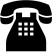 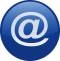 